Annex 15 – Stress Testing 1. OverviewAn essential part of the CCWG-Accountability Charter calls for stress testing to evaluate proposed accountability enhancements.‘Stress Testing’ is a simulation exercise where a set of plausible, but not necessarily probable, hypothetical scenarios are used to gauge how certain events will affect a system, product, company or industry. In the financial industry for example ‘stress testing’ is routinely run to evaluate the strength of institutions.The CCWG-Accountability Charter calls for stress testing of accountability enhancements in Work Streams 1 and 2. Among the deliverables listed in the charter is the following:Identification of contingencies to be considered in the stress tests: Review of possible solutions for each Work Stream including stress tests against identified contingencies.The purpose of the stress tests was to determine the stability of ICANN in the event of consequences and/or vulnerabilities, and to assess the adequacy of existing and proposed accountability mechanisms available to the ICANN community. The CCWG-Accountability ran a total of 37 Stress Test scenarios.2. Purpose and MethodologyMethodologyThe CCWG-Accountability considered the following methodology for stress tests:Analyze potential weaknesses and risksAnalyze existing accountability mechanisms and their robustnessAnalyze additions and modifications to accountability mechanismsDescribe how the proposed accountability measures would mitigate the risk of contingencies and enable the community to challenge ICANN actions taken in response to the contingenciesThe CCWG-Accountability Stress Test Work Party documented contingencies identified in prior public comment rounds. The Stress Test Work Party then prepared a draft document showing how these stress tests are useful in evaluating existing and proposed accountability measures.The exercise of applying stress tests identified changes to the current ICANN Bylaws that might be necessary to enable the CCWG-Accountability to evaluate proposed accountability mechanisms as adequate to meet the challenges identified.PurposeThe purpose of the stress tests was to determine the stability of ICANN in the event of consequences and/or vulnerabilities, and to assess the adequacy of existing and proposed accountability mechanisms available to the ICANN community.   The CCWG-Accountability Charter does not ask that probability estimates be assigned for contingencies. Probabilities are not needed to determine whether the community has adequate means to challenge ICANN’s reactions to the contingency.In its initial phases of work, the CCWG-Accountability gathered an inventory of contingencies identified in prior public comments. The Work Team responsible for this then consolidated the inventory into five ‘stress test categories’ as listed below, and prepared draft documents showing how these stress tests are useful to evaluate ICANN’s existing, and CCWG-Accountability’s proposed, accountability measures.3. Stress Test Categories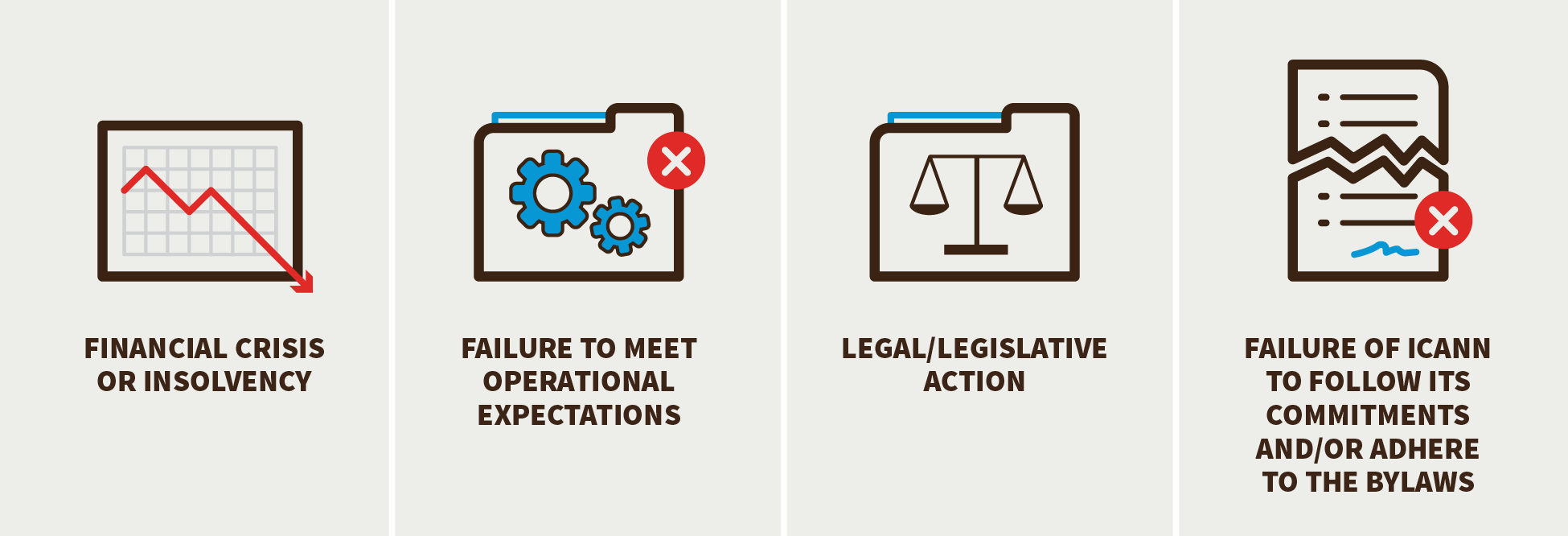 I. Financial Crisis or Insolvency (Stress Tests #5, 6, 7, 8 and 9)Scenario: ICANN becomes fiscally insolvent, and lacks the resources to adequately meet its obligations. This could result from a variety of causes, including financial crisis specific to the Domain Name industry, or the general global economy. It could also result from a legal judgment against ICANN, fraud or theft of funds, or technical evolution that makes Domain Name registrations obsolete.II. Failure To Meet Operational (#1, 2, 11, 17, and 21)Scenario: ICANN fails to process change or delegation requests to the IANA Root Zone, or executes a change or delegation despite objections of stakeholders, such as those defined as 'Significantly Interested Parties'.III. Legal/Legislative Action (#3, 4, 19 and 20)Scenario: ICANN is the subject of litigation under existing or future policies, legislation, or regulation. ICANN attempts to delegate a new TLD, or re-delegate a non-compliant existing TLD, but is blocked by legal action.IV. Failure Of Accountability (#10, 12, 13, 16, 18, 22, 23, 24 and 26)Scenario: Actions (or expenditure of resources) by one or more ICANN Board Directors, the President and CEO, or other Staff, are contrary to ICANN’s Mission or Bylaws. ICANN is “captured” by one stakeholder segment, including governments via the GAC, which either is able to drive its agenda on all other stakeholders, or abuse accountability mechanisms to prevent all other stakeholders from advancing their interests (veto).V. Failure Of Accountability To External Stakeholders (#14, 15 25)Scenario: ICANN modifies its structure to avoid obligations to external stakeholders, such as terminating the Affirmation of Commitments, terminating its presence in a jurisdiction where it faces legal action, or moving contracts or contracting entities to a favorable jurisdiction. ICANN delegates, subcontracts or otherwise, abdicates its obligations to a third party in a manner that is inconsistent with its Bylaws or otherwise not subject to accountability. ICANN merges with or is acquired by an unaccountable third party.Stress Tests Suggested by NTIAThe CCWG-Accountability added four stress test items that were suggested by NTIA in Secretary Larry Strickling’s statement issued on 16 June 2015:NTIA-1: Test preservation of the multistakeholder model if individual ICANN Supporting Organizations and/or Advisory Committees .NTIA-2:  Address the potential risk of internal capture. ST 12 and 13 partly address capture by external parties, but not for capture by internal parties in a Supporting Organization and/or Advisory Committee.NTIA-3: Barriers to entry for new participants.NTIA-4: Unintended consequences of “operationalizing” groups that to date have been advisory in nature (e.g. Governmental Advisory Committee)Stress Tests Related to Transition of the IANA Naming Functions ContractNote that several stress tests can specifically apply to work of CWG-Stewardship regarding transition of the IANA naming functions contract (see Stress Tests #1 & 2, 11, 17, 19, 20, 21, 25)Across all of the Stress Test categories, this exercise demonstrates that CCWG-Accountability’s Work Stream 1 recommendations significantly enhance the community’s ability to hold the ICANN’s Board and management accountable, relative to present accountability measures. For Stress Tests that explore risks of “capture” of an Advisory Committee or Supporting Organization, the proposed Community Powers preserve the ability for aggrieved parties to challenge and block ICANN actions based on inappropriate Advisory Committee or Supporting Organization behavior.Stress Test #21 to be addressed by ccNSOStress Test #21, regarding appeals of country code top-level domains revocations and assignments, has not been adequately addressed in either the CWG-Stewardship or CCWG-Accountability proposals. Instead, the Country Code Naming Related Functions is undertaking policy development work pursuant to the Framework of Interpretation approved in 2014.4. Outcomes of Stress Testing The following section gives a short overview of the stress test scenarios and outlines whether existing accountability measures and proposed accountability measures are adequate to mitigate the potential risks and enable the community to challenge ICANN actions taken in response to the scenarios.Stress test category I: Financial Crisis or Insolvency7.6 Stress test category II: Failure to Meet Operational Expectations7.7 Stress test category III: Legal/Legislative Action7.8 Stress test category IV: Failure of AccountabilityStress test category V: Failure of Accountability to External StakeholdersAfter publication of the CCWG-Accountability first draft proposal, new stress tests were suggested in the CCWG-Accountability discussion list and in the public comments received.  Below are new stress tests added for publication in the CCWG-Accountability’s second draft proposal.
Stress Tests were suggested by a scenario that might give ultimate authority to a state-based American court and allow it to make binding and precedent setting decisions about the interpretation of ICANN’s mission. Two stress tests (27 and 28) were designed for this scenario.Public commenters requested two additional stress tests regarding enforcement of contract provisions that exceed the limited mission of ICANN. Several individuals requested evaluation of a stress test scenario where the individual designated by an AC/SO failed to follow their AC/SO instructions when communicating AC/SO decisons for any of the ommunity owers proposed by CCWG-Accountability.There are four stress test items suggested in NTIA Secretary Larry Strickling’s statement of 16-Jun-2015 (link):NTIA-1: Test preservation of the multistakeholder model if individual ICANN AC/SOs .NTIA-2:  Address the potential risk of internal capture.  ST 12 and 13 partly address capture by external parties, but not for capture by internal parties in an AC/SO.NTIA-3: Barriers to entry for new participants.NTIA-4: Unintended consequences of “operationalizing” groups that to date have been advisory in nature (e.g. GAC)Each of these NTIA stress tests is shown below.The ICANN  sent a letter on 20-Jun-2015 with 156 questions regarding impact and implementation testing of CCWG proposals. (link)   Two questions included requests for stress testing the CCWG proposal for a membership-based model:What unintended consequences may arise from empowering (e.g., approval rights, etc.) entities/individuals who are not required to act in the best interest of ICANN (and who may have their own business, financial or personal interests), other members or the community as a whole and have stress tests been conducted for each of these consequences?What are the risks associated with empowering members to bring lawsuits against ICANN, each other and other parties and have stress tests been conducted for reach of these situations? Both scenarios are addressed in Stress Test 36:After publication of the CCWG-Accountability second draft proposal, one new stress test was suggested in public comments received.  ELIG (a law firm) suggested stress testing on a “deadlock” over approving changes to Fundamental s, and blocking changes to regular s: "We believe that it would be helpful to also explain the details of the legislation procedures in case of a deadlock during the amendment/enactment of a ."Stress Test #5: Domain industry financial crisis.Stress Test #6: General financial crisis.Stress Test #7: Litigation arising from private contract, e.g., breach of contract.Stress Test #8: Technology competing with DNS.Stress Test #5: Domain industry financial crisis.Stress Test #6: General financial crisis.Stress Test #7: Litigation arising from private contract, e.g., breach of contract.Stress Test #8: Technology competing with DNS.Consequence(s): Significant reduction in domain sales generated revenues and significant increase in registrar and registry costs, threatening ICANN’s ability to operate; loss affecting reserves sufficient to threaten business continuity.Consequence(s): Significant reduction in domain sales generated revenues and significant increase in registrar and registry costs, threatening ICANN’s ability to operate; loss affecting reserves sufficient to threaten business continuity.EXISTING ACCOUNTABILITY MEASURESPROPOSED ACCOUNTABILITY MEASURESICANN could propose revenue increases or spending cuts, but these decisions are not subject to challenge by the ICANN community.The community has input in ICANN’s budgeting and Strategic Plan.Registrars must approve ICANN’s variable registrar fees. If not, registry operators pay the fees.ICANN’s reserve fund could support operations in a period of reduced revenue. The reserve fund is independently reviewed periodically.One proposed measure would empower the community to veto ICANN’s proposed operating plan and annual budget. This measure enables the community to block a proposal by ICANN to increase its revenues by adding fees on registrars, registries, and/or registrants.Another proposed measure is community challenge to a Board decision using a reconsideration request and/or referral to an Independent Review Panel (IRP) with the power to issue a binding decision. If ICANN made a revenue or expenditure decision, the new IRP could reverse that decision.CONCLUSIONS:Existing measures would be adequate, unless the revenue loss was extreme and sustained.Proposed measures are helpful, but might not be adequate if revenue loss was extreme and sustained.Stress Test #9: Major corruption or fraud.Stress Test #9: Major corruption or fraud.Consequence(s): Major impact on corporate reputation, significant litigation and loss of reserves.Consequence(s): Major impact on corporate reputation, significant litigation and loss of reserves.EXISTING ACCOUNTABILITY MEASURESPROPOSED ACCOUNTABILITY MEASURESICANN has an annual independent audit that includes testing of internal controls designed to prevent fraud and corruption. ICANN maintains an anonymous hotline for employees to report suspected fraud.ICANN Board can dismiss the CEO and/or executives responsible.The community has no ability to force the Board to report or take action against suspected corruption or fraud.One proposed measure is to empower the community to force ICANN’s Board to consider a recommendation from an Accountability and Transparency Review Team (ATRT).  An ATRT could make recommendations to avoid conflicts of interest. An ICANN Board decision against those recommendations could be challenged with a Reconsideration and/or IRP.Another proposed measure would empower the community to veto ICANN’s proposed annual budget.  This measure enables blocking a budget proposal that is tainted by corruption or fraud.If ICANN’s Board were involved, or if the Board did not act decisively in preventing corruption or fraud (e.g., by enforcing internal controls or policies), a proposed measure empowers the community to remove individual directors or recall the entire Board.CONCLUSIONS:Existing measures would not be adequate if litigation costs or losses were extreme and sustained.Proposed measures are helpful, but might not be adequate if litigation costs and losses were extreme and sustained.Stress Test #1: Change authority for the root zone ceases to function, in part or in whole.Stress Test #2: Delegation authority for the root zone ceases to function, in part or in whole.Stress Test #1: Change authority for the root zone ceases to function, in part or in whole.Stress Test #2: Delegation authority for the root zone ceases to function, in part or in whole.Consequence(s): Interference with existing policy relating to Root Zone and/or prejudice to the security and stability of one or several TLDs.Consequence(s): Interference with existing policy relating to Root Zone and/or prejudice to the security and stability of one or several TLDs.EXISTING ACCOUNTABILITY MEASURESPROPOSED ACCOUNTABILITY MEASURESUnder the present IANA functions contract, NTIA can revoke ICANN’s authority to perform IANA functions and re-assign this role to different entity/entities.After NTIA relinquishes the IANA functions contract, this measure will no longer be available.The CWG-Stewardship proposal includes various escalation procedures to prevent degradation of service, as well as a framework (operational) for the transition of the IANA function.The CWG-Stewardship proposes that IANA naming functions be legally transferred to a new Post-Transition IANA entity (PTI) that would be an affiliate controlled by ICANN.The CWG-Stewardship proposes a multistakeholder IANA Function Review (IFR) to conduct reviews of PTI.  Results of IFR are not prescribed or restricted and could include recommendations to initiate a separation process which could result in termination or non-renewal of the IANA Functions Contract with PTI, among other actions. The CWG-Stewardship proposes the ability for the multistakeholder community to require, if necessary and after other escalation mechanisms and methods have been exhausted, the selection of a new operator for the IANA functions.Suggestions for Work Stream 2: Require annual external security audits and publication of results, and require certification per international standards (ISO 27001) and publication of results.CONCLUSIONS:Existing measures would be inadequate after NTIA terminates the IANA contract.Proposed measures are, in combination, adequate to mitigate this contingency.Stress Test #11: Compromise of credentials.Stress Test #11: Compromise of credentials.Consequence(s): Major impact on corporate reputation, significant loss of authentication and/or authorization capacities.Consequence(s): Major impact on corporate reputation, significant loss of authentication and/or authorization capacities.EXISTING ACCOUNTABILITY MEASURESPROPOSED ACCOUNTABILITY MEASURESRegarding compromise of internal systems:Based upon experience of the recent security breach, it is not apparent how the community holds ICANN management accountable for implementation of adopted security procedures.It also appears that the community cannot force ICANN to conduct an after-action report on a security incident and reveal that report.Regarding DNS security:Beyond operating procedures, there are credentials employed in DNSSEC.ICANN annually seeks SysTrust Certification for its role as the Root Zone KSK manager.The IANA Department has achieved EFQM Committed to Excellence certification for its Business Excellence activities.Under C.5.3 of the IANA Functions Contract, ICANN has undergone annual independent audits of its security provisions for the IANA functions.Regarding compromise of internal systems:The proposed IRP measure could challenge ICANN’s Board or management for any action or inaction that conflicts with Bylaws. An IRP challenge might therefore be able to force ICANN to conduct an after-action report and disclose it to the community.Through the IRP measure, the community might also be able to force ICANN management to execute its stated security procedures for employees and contractors.Regarding DNS security:One proposed measure empowers the community to force ICANN’s Board to consider a recommendation arising from an Affirmation of Commitments Review such as Security Stability and Resiliency. An ICANN Board decision against those recommendations could be challenged with a Reconsideration and/or IRP.A proposed Bylaws change would require ICANN’s Board to respond to formal advice from advisory committees such as SSAC and RSSAC.  If the Board took a decision to reject or only partially accept formal AC advice, the community could challenge that Board decision with an IRP.Suggestions for Work Stream 2:	·  Require annual external security audits and publication of results.·  Require certification per standards (ISO 27001) and publication of results.CONCLUSIONS:Existing measures would not be adequate.Proposed measures, in combination, would be helpful to mitigate effects of this scenario. Work Stream 2 suggestions could add risk prevention measures.Stress Test #17: ICANN attempts to add a new top-level domain in spite of security and stability concerns expressed by the technical community or other stakeholder groups.Stress Test #17: ICANN attempts to add a new top-level domain in spite of security and stability concerns expressed by the technical community or other stakeholder groups.Consequence(s): DNS security and stability could be undermined, and ICANN actions could impose costs and risks upon external parties.Consequence(s): DNS security and stability could be undermined, and ICANN actions could impose costs and risks upon external parties.EXISTING ACCOUNTABILITY MEASURESPROPOSED ACCOUNTABILITY MEASURESIn 2013-14, the community demonstrated that it could eventually prod ICANN management to attend to risks identified by SSAC.  For example: dotless domains (SAC 053); security certificates and name collisions such as .mail and .home (SAC 057)NTIA presently gives clerical approval for each delegation to indicate that ICANN has followed its processes.  NTIA could delay a delegation if it finds that ICANN has not followed its processes.  It is not clear if that would/could have been a finding if ICANN attempted to delegate a new TLD such as .mail or .home.One proposed measure is to empower the community to force ICANN’s Board to consider recommendations from an Affirmation of Commitments Review such as a Review of Security, Stability, and Resiliency.  An ICANN Board decision against those recommendations could be challenged with a Reconsideration and/or IRP.A proposed Bylaws change would require ICANN Board to respond to formal advice from advisory committees such as SSAC and RSSAC.  If the Board took a decision to reject or only partially accept formal AC advice, the community could challenge that Board decision with an IRP.CONCLUSIONS:Existing measures were adequate to mitigate the risks of this scenario.Proposed measures enhance community’s power to mitigate the risks of this scenario.Stress Test #21: A government official demands ICANN rescind responsibility for management of a ccTLD from an incumbent ccTLD manager.However, the IANA functions manager is unable to document voluntary and specific consent for the revocation from the incumbent ccTLD manager. Also, the government official demands that ICANN assign management responsibility for a ccTLD to a designated manager. But the IANA functions manager does not document that: significantly interested parties agree; that other stakeholders had a voice in selection; the designated manager has demonstrated required capabilities; there are not objections of many significantly interested parties.This stress test examines the community’s ability to hold ICANN accountable to follow established policies.  It does not deal with the adequacy of policies in place.Stress Test #21: A government official demands ICANN rescind responsibility for management of a ccTLD from an incumbent ccTLD manager.However, the IANA functions manager is unable to document voluntary and specific consent for the revocation from the incumbent ccTLD manager. Also, the government official demands that ICANN assign management responsibility for a ccTLD to a designated manager. But the IANA functions manager does not document that: significantly interested parties agree; that other stakeholders had a voice in selection; the designated manager has demonstrated required capabilities; there are not objections of many significantly interested parties.This stress test examines the community’s ability to hold ICANN accountable to follow established policies.  It does not deal with the adequacy of policies in place.Consequence(s): Faced with this re-delegation request, ICANN lacks measures to resist re-delegation while awaiting the bottom-up consensus decision of affected stakeholders.Consequence(s): Faced with this re-delegation request, ICANN lacks measures to resist re-delegation while awaiting the bottom-up consensus decision of affected stakeholders.EXISTING ACCOUNTABILITY MEASURESPROPOSED ACCOUNTABILITY MEASURESUnder the present IANA contract with NTIA, the IANA Department issues a boiler-plate report to the ICANN Board, which approves this on the Consent Agenda and forwards to NTIA, which relies on the Board’s certification and approves the revocation, delegation or transfer.There is presently no mechanism for the incumbent ccTLD Manager or the community to challenge ICANN’s certification that process was followed properly.See GAC Principles for delegation and administration of ccTLDs.   GAC Advice published in 2000 and updated in 2005 specifically referenced to Sections 1.2 & 7.1.See Framework of Interpretation, 20-Oct-2014.From the CWG-Stewardship final proposal: “CWG-Stewardship recommends not including any appeal mechanism that would apply to ccTLD delegations and re-delegations in the IANA Stewardship Transition proposal.”From CWG-Stewardship co-chair correspondence on 15-Apr-2015: “As such, any appeal mechanism developed by the CCWG-Accountability should not cover ccTLD delegation / re-delegation issues as these are expected to be developed by the ccTLD community through the appropriate processes.”Regarding CCWG-Accountability proposed measures:One proposed CCWG-Accountability measure could give the community standing to request Reconsideration of management’s decision to certify the ccTLD change.  Would require a standard of review that is more specific than amended ICANN Mission, Commitments and Core Values.Another proposed CCWG-Accountability mechanism is community challenge to a Board decision, referring it to an Independent Review Panel (IRP) with the power to issue a binding decision. If ICANN took action to revoke or assign management responsibility for a ccTLD, the IRP mechanism might be enabled to review that decision.  Would require a standard of review.CONCLUSIONS:Existing measures would not be adequate.Proposed measures do not adequately empower the community to address this scenario. NSO is developing policy pursuant to the Framework of Interpretation.Stress Test #3: Litigation arising from existing public policy, e.g., antitrust suit. In response, ICANN Board would decide whether to litigate, concede, settle, etc.Stress Test #3: Litigation arising from existing public policy, e.g., antitrust suit. In response, ICANN Board would decide whether to litigate, concede, settle, etc.Consequence(s): Significant interference with existing policies and/or policy development relating to relevant activities.Consequence(s): Significant interference with existing policies and/or policy development relating to relevant activities.EXISTING ACCOUNTABILITY MEASURESPROPOSED ACCOUNTABILITY MEASURESThe community could develop new policies that respond to litigation challenges.An ICANN Board decision (litigate or settle) could not be challenged by the community at-large, which lacks standing to use the IRP.Reconsideration looks at process but not the substance of a decision.ICANN must follow orders from courts of competent jurisdiction.After ICANN Board responded to the lawsuit (litigating, changing policies or enforcement, etc.) the community would have several response options:The community could develop new policies that respond to litigation challenges.Another measure would give the community standing to file for Reconsideration or file an IRP challenging ICANN action or inaction that is inconsistent with the Articles, Bylaws (including Mission, Commitments and Core Values) and ICANN’s established policies. However, it is highly unlikely that Reconsideration or an IRP could be used by the community to reopen a settlement reached with a third party or cause ICANN to act contrary to the decision of a court or regulator. Note also that generally the community will not be able to use an IRP to reopen matters that are within the core powers and fiduciary judgment of the ICANN Board.An Advisory Committee or Affirmation of Commitments review team could develop recommendations to address this scenario. An ICANN Board decision against those recommendations could be challenged with a Reconsideration and/or IRP.CONCLUSIONS:Existing measures are inadequate.Proposed measures would help the community hold ICANN accountable, but might not be adequate to stop interference with ICANN policies. Stress Test #4: New regulations or legislation.For example, a government could cite anti-trust or consumer protection laws and find unlawful some rules that ICANN imposes on TLDs. That government could impose fines on ICANN, withdraw from the GAC, and/or force ISPS to use a different root, thereby fragmenting the Internet.  In response, ICANN’s Board would decide whether to litigate, concede, settle, etc.Stress Test #4: New regulations or legislation.For example, a government could cite anti-trust or consumer protection laws and find unlawful some rules that ICANN imposes on TLDs. That government could impose fines on ICANN, withdraw from the GAC, and/or force ISPS to use a different root, thereby fragmenting the Internet.  In response, ICANN’s Board would decide whether to litigate, concede, settle, etc.Consequence(s): Significant interference with existing policies and/or policy development relating to relevant activities.Consequence(s): Significant interference with existing policies and/or policy development relating to relevant activities.EXISTING ACCOUNTABILITY MEASURESPROPOSED ACCOUNTABILITY MEASURESThe community could develop new policies that respond to new regulations.An ICANN Board decision on how to respond to the regulation (litigate or change policy/implementation) could not be challenged by the community at-large, which lacks standing to use the IRP.Reconsideration looks at the process but not the substance of a decision.ICANN must follow orders from courts of competent jurisdiction.After ICANN’s Board responded to the regulation (litigate or change policy/implementation), the community would have several response options:The community could develop new policies that respond to the regulation.Another measure would give the community standing to file for Reconsideration or file an IRP challenging ICANN action or inaction that is inconsistent with the Articles, Bylaws, and ICANN’s established policies.  However, it is highly unlikely that Reconsideration or an IRP could be used by the community to cause ICANN to act contrary to the decision of a court or regulator.  Note also that generally the community will not be able to use an IRP to reopen matters that are within the core powers and fiduciary judgment of the ICANN Board.An Advisory Committee or Affirmation of Commitments review team could develop recommendations to address this scenario. An ICANN Board decision against those recommendations could be challenged with a Reconsideration and/or IRP.CONCLUSIONS:Existing measures are inadequate.Proposed measures would be an improvement but might still be inadequate. Stress Test #19: ICANN attempts to re-delegate a gTLD because the registry operator is determined to be in breach of its contract, but the registry operator challenges the action and obtains an injunction from a national court.In response, the ICANN Board would decide whether to litigate, concede, settle, etc.Stress Test #19: ICANN attempts to re-delegate a gTLD because the registry operator is determined to be in breach of its contract, but the registry operator challenges the action and obtains an injunction from a national court.In response, the ICANN Board would decide whether to litigate, concede, settle, etc.Consequence(s): The entity charged with root zone maintenance could face the question of whether to follow ICANN’s re-delegation request or to follow the court order.Consequence(s): The entity charged with root zone maintenance could face the question of whether to follow ICANN’s re-delegation request or to follow the court order.EXISTING ACCOUNTABILITY MEASURESPROPOSED ACCOUNTABILITY MEASURESUnder the present agreement with NTIA, the entity performing root zone maintenance is protected from lawsuits since it is publishing the root per a contract with the US Government.However, the IANA Stewardship Transition might result in root zone maintainer not operating under USG contract, so would not be protected from lawsuits.A separate consideration:An ICANN Board decision (litigate or settle) could not be challenged by the community at-large, which lacks standing to use IRP. Reconsideration looks at the process but not the substance of a decision.ICANN must follow orders from courts of competent jurisdiction.ICANN could indemnify the root zone maintainer against liability, so long as the RZM was performing under the scope of contract and not in breach.While it would not protect the root zone maintainer from lawsuits, one proposed mechanism is community challenge of ICANN decision to re-delegate.  This challenge would take the form of a Reconsideration or IRP.  However, it is highly unlikely that Reconsideration or an IRP could be used by the community to reopen a settlement reached with a third party or cause ICANN to act contrary to the decision of a court or regulator.  Note also that generally the community will not be able to use an IRP to reopen matters that are within the core powers and fiduciary judgment of the ICANN Board.After ICANN Board responded to the lawsuit (litigating, changing policies or enforcement, etc.) the decision could be challenged via Reconsideration or IRP, based on the standard of review in the Bylaws. However, it is highly unlikely that the community could cause ICANN to reopen a settlement reached with a third party, or act contrary to a court decision.CONCLUSIONS:Existing measures are not adequate.Proposed measures are adequate to allow the community to challenge and decisions of ICANN Board and management.Stress Test #20: A court order is issued to block ICANN’s delegation of a new TLD, because of a complaint by existing TLD operators or other aggrieved parties.For example, an existing gTLD operator might sue to block delegation of a plural version of the existing string.In response, the ICANN Board would decide whether to litigate, concede, settle, etc.Stress Test #20: A court order is issued to block ICANN’s delegation of a new TLD, because of a complaint by existing TLD operators or other aggrieved parties.For example, an existing gTLD operator might sue to block delegation of a plural version of the existing string.In response, the ICANN Board would decide whether to litigate, concede, settle, etc.Consequence(s): ICANN’s decision about how to respond to court order could bring liability to ICANN and its contract parties.Consequence(s): ICANN’s decision about how to respond to court order could bring liability to ICANN and its contract parties.EXISTING ACCOUNTABILITY MEASURESPROPOSED ACCOUNTABILITY MEASURESBefore delegation, the community lacked standing to object to string similarity decisions.  An ICANN Board decision (litigate or settle) could not be challenged by the community at-large, which lacks standing to use an IRP. Reconsideration looks at the process but not the substance of a decision.ICANN must follow orders from courts of competent jurisdiction, and may consider such factors as the as cost of litigation and insurance.Preventive: At the conclusion of policy development, the community would have standing to challenge ICANN Board decisions about policy implementation.A future new gTLD Guidebook could give the community standing to file objections.Remedial: After the ICANN Board responded to the lawsuit (litigating, changing policies or enforcement, etc.) the community would have several response options:One measure would give the community standing to file for Reconsideration or an IRP challenging ICANN action or inaction that is inconsistent with the Articles, Bylaws, and ICANN’s established policies.  However, it is highly unlikely that Reconsideration or an IRP could be used by the community to reopen a settlement reached with a third party or cause ICANN to act contrary to the decision of a court or regulator.  Note also that generally the community will not be able to use an IRP to reopen matters that are within the core powers and fiduciary judgment of the ICANN Board.   The IRP could assess ICANN’s response to the court decision, although it would not alter the court’s decision.One proposed measure empowers the community to force ICANN’s Board to consider a recommendation arising from an Affirmation of Commitments Review – namely, Consumer Trust, Choice, and Competition. An ICANN Board decision against those recommendations could be challenged with a Reconsideration and/or IRP.CONCLUSIONS:Existing measures would be inadequate.Proposed measures would be an improvement but might still be inadequate. Stress Test #10: Chairman, CEO, or Officer acting in a manner inconsistent with the organization’s mission.Stress Test #24: An incoming Chief Executive institutes a “strategic review” that arrives at a new, extended mission for ICANN. Having just hired the new CEO, the Board approves the new mission / strategy without community consensus.Stress Test #10: Chairman, CEO, or Officer acting in a manner inconsistent with the organization’s mission.Stress Test #24: An incoming Chief Executive institutes a “strategic review” that arrives at a new, extended mission for ICANN. Having just hired the new CEO, the Board approves the new mission / strategy without community consensus.Consequence(s): The community ceases to see ICANN as the community’s mechanism for limited technical functions, and views ICANN as an independent, sui generis entity with its own agenda, not necessarily supported by the community. Ultimately, the community questions why ICANN’s original functions should remain controlled by a body that has acquired a much broader and less widely supported Mission.  This creates reputational problems for ICANN that could contribute to capture risks. Consequence(s): The community ceases to see ICANN as the community’s mechanism for limited technical functions, and views ICANN as an independent, sui generis entity with its own agenda, not necessarily supported by the community. Ultimately, the community questions why ICANN’s original functions should remain controlled by a body that has acquired a much broader and less widely supported Mission.  This creates reputational problems for ICANN that could contribute to capture risks. EXISTING ACCOUNTABILITY MEASURESPROPOSED ACCOUNTABILITY MEASURESAs long as NTIA controls the IANA functions contract, ICANN risks losing IANA functions if it were to expand its scope too broadly.The Community has some input in ICANN budgeting and Strategic Plan, and could register objections to plans and spending on extending ICANN’s Mission.California’s Attorney General has jurisdiction over non-profit entities acting outside Bylaws or Articles of Incorporation.  California’s Attorney General could intervene where misuse or misspending of substantial charitable assets is alleged.One proposed measure empowers the community to veto ICANN’s proposed strategic plan or annual budget.  This measure could block a proposal by ICANN to increase its expenditure on extending its Mission beyond what the community supported.Another proposed measure is empowering the community to challenge a Board decision, referring it to an IRP with the power to issue a binding decision, consistent with the fiduciary duties of the directors. The IRP decision would be based on a standard of review in the amended Mission Statement, including “ICANN shall act strictly in accordance with, and only as reasonably appropriate to achieve its Mission”.CONCLUSIONS:Existing measures are inadequate after NTIA terminates the IANA contract.Proposed measures in combination are adequate.Stress Test #12: Capture of ICANN processes by one or several groups of stakeholders.  Stress Test #12: Capture of ICANN processes by one or several groups of stakeholders.  Consequence(s): Major impact on trust in multistakeholder model, prejudice to other stakeholders.Consequence(s): Major impact on trust in multistakeholder model, prejudice to other stakeholders.EXISTING ACCOUNTABILITY MEASURESPROPOSED ACCOUNTABILITY MEASURESRegarding capture by governments, the GAC could change its Operating Principle 47 to use majority voting for formal GAC advice, but ICANN Bylaws (Article XI, Section 2, item 1j) nonetheless require the  to try “to find a mutually acceptable solution”.The community has no standing to challenge a Board decision to accept GAC advice, thereby allowing GAC to capture some aspects of ICANN policy implementation.Regarding internal capture by stakeholders within an AC or SO, see Stress Test 33.CCWG-Accountability proposals for community empowerment rely upon consensus among AC/SOs, requiring a minimum threshold of support and no more than one AC/SO objecting. These consensus requirements are an effective prevention of capture by one or a few groups.Each AC/SO/SG may need improved processes for accountability, transparency, and participation that are helpful to prevent capture from those outside that community. These improvements may be explored in WS2.CONCLUSIONS:Existing measures would be inadequate.Proposed measures would be adequate.Stress Test #13: One or several stakeholders excessively rely on accountability mechanism to “paralyze” ICANN.  Stress Test #13: One or several stakeholders excessively rely on accountability mechanism to “paralyze” ICANN.  Consequence(s): Major impact on corporate reputation, inability to take decisions, instability of governance bodies, loss of key staff.Consequence(s): Major impact on corporate reputation, inability to take decisions, instability of governance bodies, loss of key staff.EXISTING ACCOUNTABILITY MEASURESPROPOSED ACCOUNTABILITY MEASURESCurrent redress mechanisms might enable one stakeholder to block implementation of policies.  But these mechanisms (IRP, Reconsideration, Ombudsman) are expensive and limited in scope of what can be reviewed.There are no present mechanisms for a ccTLD operator to challenge a revocation decision.CCWG-Accountability proposals for community empowerment rely upon consensus among AC/SOs, requiring a minimum threshold of support and no more than one AC/SO objecting. These consensus requirements are an effective prevention of paralysis by one AC/SO.Proposed CCWG-Accountability redress mechanisms (Reconsideration and IRP) are more accessible and affordable to individual stakeholders, increasing their ability to block implementation of policies and decisions.   However, proposed Reconsideration and IRP enhancements include the ability to dismiss frivolous or abusive claims and to limit the duration of proceedings.CONCLUSIONS:Existing measures seem to be adequate.Improved access to Reconsideration and IRP could allow individuals to impede ICANN processes, although this risk is mitigated by dismissal of frivolous or abusive claims.Stress Test #16: ICANN engages in programs not necessary to achieve its limited technical Mission. For example, ICANN uses fee revenue or reserve funds to expand its scope beyond its technical Mission, giving grants for external causes. Stress Test #16: ICANN engages in programs not necessary to achieve its limited technical Mission. For example, ICANN uses fee revenue or reserve funds to expand its scope beyond its technical Mission, giving grants for external causes. Consequence(s): ICANN has the power to determine fees charged to TLD applicants, registries, registrars, and registrants, so it presents a large target for any Internet-related cause seeking funding sources.Consequence(s): ICANN has the power to determine fees charged to TLD applicants, registries, registrars, and registrants, so it presents a large target for any Internet-related cause seeking funding sources.EXISTING ACCOUNTABILITY MEASURESPROPOSED ACCOUNTABILITY MEASURESAs long as NTIA controls the IANA contract, ICANN would risk losing IANA functions if it were to expand scope without community support. But as a result of the IANA stewardship transition, ICANN would no longer need to limit its scope in order to retain the IANA contract with NTIA.The community was not aware of the ICANN Board’s secret resolution to initiate negotiations to create NetMundial. There was no apparent way for the community to challenge/reverse this decision.The community has input in ICANN budgeting and Strategic Plan.Registrars must approve ICANN’s variable registrar fees, though Registrars do not view this as an accountability measure.California’s Attorney General has jurisdiction over non-profit entities acting outside Bylaws or Articles of Incorporation.  California’s Attorney General could intervene where misuse or misspending of substantial charitable assets is alleged.One proposed measure is empowering the community to veto ICANN’s proposed strategic plan and budget. This measure could block a proposal by ICANN to increase its expenditure on initiatives the community believed were beyond ICANN’s limited Mission.  However, the entire budget would have to be rejected since there is no proposal for line-item veto.Another proposed mechanism is a challenge to a Board decision, made by an aggrieved party or the community as a whole.  This would refer the matter to an IRP with the power to issue a binding decision. If ICANN made a commitment or expenditure outside the annual budget process, the IRP mechanism enables reversal of that decision.Another proposal is to amend ICANN Bylaws to prevent the organization from expanding its scope beyond ICANN’s amended Mission, Commitments and Core Values.If ICANN’s Board proposed to amend/remove these Bylaws provisions, another measure would empower the community to veto a proposed Bylaws change.  For Fundamental Bylaws, the community must approve changes by the Board.CONCLUSIONS:Existing measures are inadequate.Proposed measures in combination may be adequate.Stress Test #18: Governments in ICANN’s Government Advisory Committee (GAC) amend their operating procedures to change from consensus decisions to majority voting for advice to ICANN’s Board.Stress Test #18: Governments in ICANN’s Government Advisory Committee (GAC) amend their operating procedures to change from consensus decisions to majority voting for advice to ICANN’s Board.Consequence(s): Under current Bylaws, ICANN must consider and respond to GAC advice, even if that advice were not supported by consensus. A majority of governments could thereby approve Governmental Advisory Committee advice.Consequence(s): Under current Bylaws, ICANN must consider and respond to GAC advice, even if that advice were not supported by consensus. A majority of governments could thereby approve Governmental Advisory Committee advice.EXISTING ACCOUNTABILITY MEASURESPROPOSED ACCOUNTABILITY MEASURESCurrent ICANN Bylaws (Article XI) require ICANN to try to find a mutually acceptable solution for Governmental Advisory Committee advice.Today, GAC adopts formal advice according to its Operating Principle 47: “consensus is understood to mean the practice of adopting decisions by general agreement in the absence of any formal objection.”[]   The Governmental Advisory Committee may at any time change its procedures instead of its present consensus rule. The requirement to try to find a mutually acceptable solution in the current Bylaws would then apply, not just for Governmental Advisory Committee consensus advice.The proposed measure would amend ICANN Bylaws (Article XI, Section 2, item 1j) to require trying to find a mutually acceptable solution only where Governmental Advisory Committee advice was supported by full Governmental Advisory Committee consensus, understood to mean the practice of adopting decisions by general agreement in the absence of any formal objection.The proposed accountability measure recognizes that the decision not to follow GAC consensus advice would require a 60% majority of the ICANN Board.  The Governmental Advisory Committee can still give ICANN advice at any time, with or without full consensus.Recognizing the general principle that an AC should have the autonomy to refine its Operating Procedures, the Governmental Advisory Committee could specify how objections are raised and considered.CONCLUSIONS:Existing measures are inadequate.Proposed measures are adequate.Stress Test #22: ICANN Board fails to comply with Bylaws and/or refuses to accept the decision of a redress mechanism constituted under the Bylaws.  Stress Test #22: ICANN Board fails to comply with Bylaws and/or refuses to accept the decision of a redress mechanism constituted under the Bylaws.  Consequence(s): Community loses confidence in multistakeholder structures to govern ICANN.Consequence(s): Community loses confidence in multistakeholder structures to govern ICANN.EXISTING ACCOUNTABILITY MEASURESPROPOSED ACCOUNTABILITY MEASURESAs long as NTIA controls the IANA contract, ICANN would risk losing IANA functions if it were to ignore Bylaws or an IRP decision.  But as a result of the IANA tewardship ransition, ICANN would no longer need to follow its Bylaws in order to retain the IANA contract with NTIA.Aggrieved parties can ask for Reconsideration of Board decisions, but this is currently limited to questions of whether process was followed.Aggrieved parties can file an IRP, but decisions of the panel are not binding on ICANN.California’s Attorney General has jurisdiction over non-profit entities acting outside Bylaws or Articles of Incorporation.  California’s Attorney General could intervene where misuse or misspending of substantial charitable assets is alleged.One proposed measure is to change the standard for Reconsideration Requests, so that substantive matters may also be challenged.Another proposed measure empowers the community to force ICANN’s Board to consider a recommendation arising from an Affirmation of Commitments Review such as an Accountability and Transparency Review. An ICANN Board decision against those recommendations could be challenged with a Reconsideration and/or IRP.One proposed measure is empowering the community to challenge a Board decision, referring it to an IRP with the power to issue a binding decision. If ICANN failed to comply with its Bylaws or policies, the proposed IRP enables a reversal of that decision.If the ICANN Board were to ignore binding IRP decisions, the Empowered Community could seek enforcement in any court respecting international arbitration results.Another proposed measure empowers the community to recall the entire ICANN Board.CONCLUSIONS:Existing measures are inadequate.Proposed measures in combination are adequate because the community has power to recall the Board.Stress Test #23: ICANN uses RAA or Registry contracts to impose requirements on third parties, outside the scope of ICANN Mission. (e.g. registrant obligations.) Affected third parties, not being contracted to ICANN, have no effective recourse. Contracted parties, not affected by the requirements, may choose not to use their ability to challenge ICANN’s decision.This issue occurs in policy development, implementation, and compliance enforcement.Stress Test #23: ICANN uses RAA or Registry contracts to impose requirements on third parties, outside the scope of ICANN Mission. (e.g. registrant obligations.) Affected third parties, not being contracted to ICANN, have no effective recourse. Contracted parties, not affected by the requirements, may choose not to use their ability to challenge ICANN’s decision.This issue occurs in policy development, implementation, and compliance enforcement.Consequence(s): ICANN may be seen as a monopoly leveraging power in one market (domain names) into adjacent markets.Consequence(s): ICANN may be seen as a monopoly leveraging power in one market (domain names) into adjacent markets.EXISTING ACCOUNTABILITY MEASURESPROPOSED ACCOUNTABILITY MEASURESDuring policy development, affected third parties may participate and file comments.Affected third parties may file comments on proposed changes to registry and registrar contracts.Affected third parties (e.g. registrants and users) have no standing to challenge ICANN on its approved policies.Affected third parties (e.g. registrants and users) have no standing to challenge ICANN’s management and Board on how it has implemented approved policies.If ICANN changes its legal jurisdiction, that might reduce the ability of third parties to sue ICANN.A proposed measure to empower an aggrieved party (e.g. registrants and users) to challenge a Board decision, referring it to an IRP with the power to issue a binding decision, based on standard for review in the amended Mission, Commitments and Core Values, or in established policies.Another proposed measure is empowering the community to challenge a Board decision, referring it to an IRP with the power to issue a binding decision. That IRP decision would be based on a standard of review in the amended Mission statement, including “ICANN shall act strictly in accordance with, and only as reasonably appropriate to achieve its Mission. ”CONCLUSIONS:Existing measures are inadequate.Proposed measures would be adequate.Stress Test #26: During implementation of a properly approved policy, ICANN staff substitutes their preferences and creates processes that effectively change or negate the policy developed.  Whether staff does so intentionally or unintentionally, the result is the same.Stress Test #26: During implementation of a properly approved policy, ICANN staff substitutes their preferences and creates processes that effectively change or negate the policy developed.  Whether staff does so intentionally or unintentionally, the result is the same.Consequence(s): Staff capture of policy implementation undermines the legitimacy conferred upon ICANN by established community based policy development processes. Consequence(s): Staff capture of policy implementation undermines the legitimacy conferred upon ICANN by established community based policy development processes. EXISTING ACCOUNTABILITY MEASURESPROPOSED ACCOUNTABILITY MEASURESThe reconsideration review mechanism allows for appeal to the Board of staff actions that contradict established ICANN policies. However, reconsideration looks at the process but not the substance of a decision.An ICANN Board decision could not be challenged by the community at-large, which lacks standing to use the IRP.A proposed measure would allow the Empowered Community to challenge a Board decision by reconsideration or referral to an IRP with the power to issue a binding decision.   The standard of review would look at the revised ICANN s, including Core Values requiring ”open, transparent and bottom-up, multistakeholder policy development processes”.CONCLUSIONS:Existing measures are inadequate.Proposed measures would be adequate.Stress Test #14: ICANN or NTIA choose to terminate the Affirmation of Commitments.Stress Test #14: ICANN or NTIA choose to terminate the Affirmation of Commitments.Consequence(s): ICANN would no longer be held to Affirmation ommitments, including the conduct of community reviews and required implementation of review team recommendations.Consequence(s): ICANN would no longer be held to Affirmation ommitments, including the conduct of community reviews and required implementation of review team recommendations.EXISTING ACCOUNTABILITY MEASURESPROPOSED ACCOUNTABILITY MEASURESThe Affirmation of Commitments can be terminated by either ICANN or NTIA with 120 days notice.As long as NTIA controls the IANA contract, ICANN feels pressure to maintain the Affirmation of Commitments.But as a result of the IANA tewardship ransition, ICANN would no longer have the IANA contract as external pressure from NTIA to maintain Affirmation of Commitments.One proposed mechanism would give the Empowered Community standing to challenge a Board decision by referral to an IRP with the power to issue a binding decision. If ICANN cancelled the Affirmation of Commitments, the IRP could enable reversal of that decision.Another proposed measure is to import Affirmation of Commitments provisions into the ICANN Bylaws, and dispense with the bilateral Affirmation of Commitments with NTIA.  Bylaws would be amended to include Affirmation of Commitments 3, 4, 7, and 8, plus the 4 periodic reviews required in paragraph 9. If ICANN’s Board proposed to amend the AoC commitments and reviews that were added to the Bylaws, another proposed measure would empower the community to veto that proposed Bylaws change.If any of the AoC commitments were designated as Fundamental Bylaws, changes would require approval by the Empowered Community.CONCLUSIONS:Existing measures are inadequate after NTIA terminates the IANA contract.Proposed measures in combination are adequate.Stress Test #15: ICANN terminates its legal presence in a nation where Internet users or domain registrants are seeking legal remedies for ICANN’s failure to enforce contracts, or other actions.Stress Test #15: ICANN terminates its legal presence in a nation where Internet users or domain registrants are seeking legal remedies for ICANN’s failure to enforce contracts, or other actions.Consequence(s): Affected parties might be prevented from seeking legal redress for commissions or omissions by ICANN.Consequence(s): Affected parties might be prevented from seeking legal redress for commissions or omissions by ICANN.EXISTING ACCOUNTABILITY MEASURESPROPOSED ACCOUNTABILITY MEASURESAs long as NTIA controls the IANA contract, ICANN could risk losing IANA functions if it were to move in order to avoid legal jurisdiction.Paragraph 8 of the Affirmation of Commitments requires ICANN to remain headquartered in the US, but the Affirmation of Commitments can be terminated by ICANN at any time.As long as NTIA controls the IANA contract, ICANN feels pressure to maintain the Affirmation of Commitments.Article XVIII of ICANN Bylaws that ICANN .  But the ICANN Board alone can change the Bylaws, and the community has no binding power to block the changes.Article XVIII of ICANN Bylaws that ICANN If ICANN’s Board proposed to ,.If Article XVIII were designated as a Fundamental Bylaw, CONCLUSIONS:Existing measures are inadequate once NTIA terminates IANA contract.Proposed measures improve upon existing measures, and may be adequate.Stress Test #25: ICANN delegates or subcontracts its obligations under a future IANA functions operator agreement to a third party.  Would also include ICANN merging with or allowing itself to be acquired by another organization. Stress Test #25: ICANN delegates or subcontracts its obligations under a future IANA functions operator agreement to a third party.  Would also include ICANN merging with or allowing itself to be acquired by another organization. Consequence(s): Responsibility for fulfilling the IANA functions could go to a third party that was subject to national laws that interfered with its ability to execute IANA functions. Consequence(s): Responsibility for fulfilling the IANA functions could go to a third party that was subject to national laws that interfered with its ability to execute IANA functions. EXISTING ACCOUNTABILITY MEASURESPROPOSED ACCOUNTABILITY MEASURESThe present IANA contract (link) at C.2.1 does not allow ICANN to sub-contract or outsource its responsibilities to a 3rd party without NTIA’s consent.  NTIA could exert its control over ICANN’s decision as long as it held the IANA contract but would not be able to do so after it relinquishes the IANA contract. Nor would NTIA’s required principles for transition be relevant after transition occurred.The CWG-Stewardship “recommends that an ICANN  be created to define a separation process that can be triggered by a Special IFR if needed.”  There is no allowance in the CWG-Stewardship proposal to allow ICANN to sub-contract or outsource its IANA responsibilities to a 3rd party other than to PTI.  If a separation process were initiated a new IANA functions operator could be selected only with involvement of the empowered community.The CCWG-Accountability is proposing to empower the community to challenge a Board decision, referring it to an IRP with the power to issue a binding decision.	If ICANN failed to follow Bylaws requirements to have the community define public interest, the IRP enables a reversal of that decision.   The standard of review would look at the revised ICANN s, including Core Values requiring ”open, transparent and bottom-up, multistakeholder policy development processes”.Note: This would not cover re-assignment of the Root Zone Maintainer role, which NTIA is addressing in a parallel process. CONCLUSIONS:Existing measures would not be adequate after NTIA relinquishes the IANA contract.Proposed measures are adequate to allow the community to challenge ICANN decisions in this scenario.Stress Test #27: Board refuses to follow community recommendation, triggering a “ember” to sue ICANN in the California courts.For example, an ATRT (Accountability and Transparency Review Team) recommends a new policy for implementation but the ICANN  decides to reject the recommendation.Stress Test #27: Board refuses to follow community recommendation, triggering a “ember” to sue ICANN in the California courts.For example, an ATRT (Accountability and Transparency Review Team) recommends a new policy for implementation but the ICANN  decides to reject the recommendation.Consequence(s): Gives ultimate authority to  American court, allowing it to make binding and precedent setting decisions about the interpretation of ICANN’s mission.Consequence(s): Gives ultimate authority to  American court, allowing it to make binding and precedent setting decisions about the interpretation of ICANN’s mission.EXISTING ACCOUNTABILITY MEASURESPROPOSED ACCOUNTABILITY MEASURESThis scenario assumes that ICANN converts to a model where embers acquire statutory rights to pursue relief in California courts.  Member access to court relief is not available under ICANN’s present structure.The CCWG-Accountability proposal does not give any of the ACs or SOs the power to force ICANN’s Board to accept and implement the ATRT recommendation. This is intentional, since the ICANN Board could cite cost or feasibility in deciding not to implement part of a Review Team recommendation.If the ICANN Board refused to implement the ATRT recommendation, the Empowered Community could challenge the decision with an IRP.  An IRP panel of 3 international arbitrators (not a Court) could hold that the ATRT recommendation does not conflict with “substantive limitations on the permissible scope of ICANN’s actions”. The IRP decision cancels the  decision to reject the ATRT recommendation. Any court recognizing arbitration results could enforce the IRP decision.If the ICANN Board continued to ignore the IRP decision and court orders to enforce it, the community has 2 more options:The Empowered Community could recall the . The Empowered Community could block the very next budget or operating plan if it did not include the ATRT recommendation.CONCLUSIONS:Not applicable to ICANN’s existing accountability measures.proposed measures are adequate to mitigate the risk of this scenario.Stress Test #28: Board follows community recommendation, but is reversed by IRP decision, triggering a “ember” to sue ICANN in California courts.For example, an ATRT (Accountability and Transparency Review Team) recommends a new policy for implementation.   ICANN  decides to accept the recommendation, believing that it does not conflict with ICANN’s limited Mission Statement in the amended sStress Test #28: Board follows community recommendation, but is reversed by IRP decision, triggering a “ember” to sue ICANN in California courts.For example, an ATRT (Accountability and Transparency Review Team) recommends a new policy for implementation.   ICANN  decides to accept the recommendation, believing that it does not conflict with ICANN’s limited Mission Statement in the amended sConsequence(s): Gives ultimate authority to  American court, allowing it to make binding and precedent setting decisions about the interpretation of ICANN’s mission.Consequence(s): Gives ultimate authority to  American court, allowing it to make binding and precedent setting decisions about the interpretation of ICANN’s mission.EXISTING ACCOUNTABILITY MEASURESPROPOSED ACCOUNTABILITY MEASURESThis scenario assumes that ICANN converts to a model where embers acquire statutory rights to pursue relief in California courts.  Member access to court relief is not available under ICANN’s present structure.An aggrieved party or the Empowered Community could challenge ’s decision with an IRP. An IRP panel (not a ) could determine that the ATRT recommendation does conflict with “substantive limitations on the permissible scope of ICANN’s actions”. The IRP panel could thereby cancel the  decision to accept and implement the ATRT recommendation.If the  ignored the IRP ruling and continued to implement its earlier decision, parties to the IRP could ask courts to enforce the IRP decision.  Judgments of the IRP Panel would be enforceable in any court that accepts international arbitration results.If the ICANN Board continued to ignore the IRP decision and court orders to enforce it, the community has 2 more options:The Empowered Community could recall the . The Empowered Community could block the very next budget or operating plan if it did not include the ATRT recommendation.CONCLUSIONS:Not applicable to ICANN’s existing accountability measures..Stress Test #29: (Similar to #23) ICANN strongly enforces the new gTLD registrar contract provision to investigate and respond to reports of abuse, resulting in terminations of some name registrations.	ICANN also insists that legacy gTLD operators adopt the new gTLD contract on renewal.Stress Test #29: (Similar to #23) ICANN strongly enforces the new gTLD registrar contract provision to investigate and respond to reports of abuse, resulting in terminations of some name registrations.	ICANN also insists that legacy gTLD operators adopt the new gTLD contract on renewal.Consequence(s): ICANN’s enforcement of registry and registrar contract terms might be blocked by an IRP ruling citing Mission and Core Values.Consequence(s): ICANN’s enforcement of registry and registrar contract terms might be blocked by an IRP ruling citing Mission and Core Values.EXISTING ACCOUNTABILITY MEASURESPROPOSED ACCOUNTABILITY MEASURESThe GNSO could initiate a policy development process to define registrar obligations.  A new Consensus Policy would apply to all Registry contracts and RAA.Affected registrants may file comments on the proposed gTLD contract renewals.Affected registrants could challenge ICANN’s termination decisions with Reconsideration or IRP, but could not cite Mission and Core Values, because the current IRP only considers whether ICANN followed process.The GNSO could initiate a policy development process to define registrar obligations.  A new Consensus Policy would apply to all Registry contracts and RAA.The proposed IRP allows any aggrieved party to challenge ICANN’s enforcement actions, resulting in a binding decision. An IRP challenge could assert that an RAA provision was not the result of consensus policy and/or violates Mission Statement, Commitments and Core Values in amended s.The new IRP standard of review would look at revised ICANN s, including Core Values requiring open, transparent and bottom-up, multistakeholder policy development processes”.CONCLUSIONS:Existing measures would not be adequate to challenge ICANN enforcement decision.Proposed measures would be adequate to challenge ICANN enforcement actions, but it is unlikely that IRP panels would block enforcement of contract terms and consensus policiesStress Test #30: (Similar to #23 and #29) ICANN terminates registrars for insufficient response to reports of copyright abuse on registered domains.Stress Test #30: (Similar to #23 and #29) ICANN terminates registrars for insufficient response to reports of copyright abuse on registered domains.Consequence(s): ICANN’s enforcement of registry and registrar contract terms might be blocked by an IRP ruling citing Mission and Core Values.Consequence(s): ICANN’s enforcement of registry and registrar contract terms might be blocked by an IRP ruling citing Mission and Core Values.EXISTING ACCOUNTABILITY MEASURESPROPOSED ACCOUNTABILITY MEASURESThe GNSO could initiate a policy development process to define registrar obligations.  A new Consensus Policy would apply to all Registry contracts and RAA.Affected registrars could challenge ICANN’s termination decisions with Reconsideration or IRP, but could not cite Mission and Core Values, because the current IRP only considers whether ICANN followed process.Affected registrants and users have no standing to use IRP to challenge ICANN decision.The GNSO could initiate a policy development process to define registrar obligations.  A new Consensus Policy would apply to all Registry contracts and RAA.The proposed IRP allows any aggrieved party to challenge ICANN’s enforcement actions, resulting in a binding decision. An IRP challenge could assert that RAA provision was not the result of consensus policy and/or violates Mission, Commitments and Core Values in amended s.The IRP standard of review would look at revised ICANN , including Core Values requiring open, transparent and bottom-up, multistakeholder policy development processes”.CONCLUSIONS:Existing measures might be adequate for a registrar, but would not be adequate for a registrant to challenge ICANN enforcement decision.Proposed measures would be adequate to challenge ICANN enforcement actions, but it is unlikely that IRP panels would block enforcement of contract terms and consensus policiesStress Test #31: “Rogue” voting, where an AC/SO vote on a community power is not exercised in accord with the express position of the AC/SO.Stress Test #31: “Rogue” voting, where an AC/SO vote on a community power is not exercised in accord with the express position of the AC/SO.Consequence(s): Decisions on exercising a community power would be challenged as invalid, and the integrity of decisons could be questioned more broadly.Consequence(s): Decisions on exercising a community power would be challenged as invalid, and the integrity of decisons could be questioned more broadly.EXISTING ACCOUNTABILITY MEASURESPROPOSED ACCOUNTABILITY MEASURESAC/SO community powers are not available under ICANN’s Bylaws.An AC/SO could develop internal processes to ensure that any vote communicated would match the AC/SO decision instructions.If an AC/SO vote communicator voted against the instructions of their AC/SO, the decision rules for Empowered Community could specify procedures to invalidate a vote:If any elected AC/SO officer is aware that the person designated to communicate the AC/SO vote did not follow AC/SO instructions, an AC/SO officer could publicize this issue to ICANN staff and to all other AC/SO communities.  After notice, the results of  would be set aside, pending correction of the problem by the AC/SO.  Correction might involve giving more explicit instructions to the vote communicator, or replacing the person in that role.  After the problem has been remedied, another round of decision would occur.CONCLUSIONS:Not applicable to ICANN’s existing accountability measures.Proposed measures would be adequate to avoid “rogue voting” problems.Stress Test #32: (NTIA-1) Several AC/SOs  exercising ommunity owers (blocking budget, blocking op plan, blocking changes to s, approving changes to s, recalling  members)Stress Test #32: (NTIA-1) Several AC/SOs  exercising ommunity owers (blocking budget, blocking op plan, blocking changes to s, approving changes to s, recalling  members)Consequence(s): ICANN’s multistakeholder model would be in question if multiple stakeholders did not participate in ommunity owers.Consequence(s): ICANN’s multistakeholder model would be in question if multiple stakeholders did not participate in ommunity owers.EXISTING ACCOUNTABILITY MEASURESPROPOSED ACCOUNTABILITY MEASURESAC/SO community powers are not available under ICANN’s Bylaws.In the true spirit of ICANN’s multistakeholder model, CCWG proposes inviting all AC/SOs to exercise ommunity owers.The SSAC and RSSAC said they don’t intend to .  That does not remove these ACs from ICANN’s multistakeholder process. The SSAC and RSSAC would continue advising the  and community on matters relevant to them.  Other AC/SOs can ask for SSAC/RSSAC advice before they exercise ommunity owers. The SSAC and RSSAC could later decide to in the s, or request Bylaws amendments to enable this.If fewer than 3 AC/SOs participate in an Empowered Community decision process, the minimum thresholds for consensus would not be reached.CONCLUSIONS:Not applicable to ICANN’s existing accountability measures.ICANN’s multistakeholder model would be preserved, even if multiple AC/SOs decided not to exercise the new community powers.Stress Test #33: (NTIA-2) Participants in an AC/SO could attempt to capture an AC/SO, by arranging over-representation in a working group, in electing officers, or making a decision.Stress Test #33: (NTIA-2) Participants in an AC/SO could attempt to capture an AC/SO, by arranging over-representation in a working group, in electing officers, or making a decision.Consequence(s): Internal capture, whether actual or perceived, would call into question ICANN’s credibility in applying the multistakeholder model.Consequence(s): Internal capture, whether actual or perceived, would call into question ICANN’s credibility in applying the multistakeholder model.EXISTING ACCOUNTABILITY MEASURESPROPOSED ACCOUNTABILITY MEASURESICANN’s Bylaws require periodic reviews of each AC/SO, where protections against internal capture could be recommended for adoption.AC/SOs can revise their charters and operating procedures if they see the need to protect against internal capture.   However, capture might inhibit adoption of AC/SO charter amendments.If a ‘captured’ AC/SO sent advice /policy to the , it is not clear how disenfranchised AC/SO members could challenge the  decision to follow that advice/policy.ICANN’s Bylaws require periodic reviews of each AC/SO, where protections against internal capture could be recommended for adoption.AC/SOs can revise their charters and operating procedures if they see a need to protect against internal capture.   However, capture might inhibit adoption of AC/SO charter amendments.If a ‘captured’ AC/SO sent advice /policy to the , a disenfranchised AC/SO could challenge the  decision to follow that advice/policy, using reconsideration or IRP.  The standard of review would be ICANN’s amended s, including Core Values requiring ”open, transparent and bottom-up, multistakeholder policy development processes”.CONCLUSIONS:Existing accountability measures are not likely to be adequate.Proposed accountability measures would be adequate, provided that the requirement for open, transparent, bottom-up, multistakeholder process is interpreted by the  and IRP panelists to include assessment of how decisions were reached in an AC or SOStress Test #34: (NTIA-3) Stakeholders who attempt to join an ICANN AC/SO encounter barriers that discourage them from participating.Stress Test #34: (NTIA-3) Stakeholders who attempt to join an ICANN AC/SO encounter barriers that discourage them from participating.Consequence(s): Barriers to entry, whether actual or perceived, would call into question ICANN’s credibility in applying the multistakeholder model.Consequence(s): Barriers to entry, whether actual or perceived, would call into question ICANN’s credibility in applying the multistakeholder model.EXISTING ACCOUNTABILITY MEASURESPROPOSED ACCOUNTABILITY MEASURESICANN’s Bylaws require periodic reviews of each AC/SO, where barriers to entry could be assessed and could generate recommended changes.Affirmation of Commitments requires period reviews of Accountability and Transparency, including “(d) assessing the extent to which ICANN's decisions are embraced, supported and accepted by the public and the Internet community;”ICANN’s Ombudsman might help new entrants to join AC/SOs.ICANN’s Bylaws require periodic reviews of each AC/SO, where barriers to entry could be assessed and could generate recommended changes.Affirmation of Commitments requires periodic reviews of Accountability and Transparency, including “(d) assessing the extent to which ICANN's decisions are embraced, supported and accepted by the public and the Internet community;”ICANN’s Ombudsman might help new entrants to join AC/SOs.CCWG proposes a new Core Value in ICANN’s Bylaws requiring ”open, transparent and bottom-up, multistakeholder policy development processes”.This would be the standard of review for IRPs that could be brought by anyone encountering barriers to entry to an AC/SO.CONCLUSIONS:Existing accountability reviews can help erode barriers to entry, though not in real-time.Proposed changes to Core Values and IRP could provide faster solutions to barriers encountered by new entrants.Stress Test #35: (NTIA-4) Unintended consequences of “operationalizing” groups that formerly only gave advice to the ICANN  (for example, the GAC)Stress Test #35: (NTIA-4) Unintended consequences of “operationalizing” groups that formerly only gave advice to the ICANN  (for example, the GAC)Consequence(s): An AC that previously gave only advice on a narrow scope of issues could affect decisions on ommunity owers that extend beyond that narrow scope.Consequence(s): An AC that previously gave only advice on a narrow scope of issues could affect decisions on ommunity owers that extend beyond that narrow scope.EXISTING ACCOUNTABILITY MEASURESPROPOSED ACCOUNTABILITY MEASURESAdvisory Committees (ACs) have no community powers or decisional rights under ICANN’s Bylaws.That said, ICANN has given significant deference to GAC advice in the new gTLD program, resulting in significant effects on operations for new gTLD registries and registrars.In the true spirit of ICANN’s multistakeholder model, CCWG proposes inviting all AC/SOs to participate in decisions about exercising community powers.All ACs can thereby expand beyond their present advisory roles. To address concerns that the GAC could gain undue influence over ICANN, CCWG notes proposed changes that reduce GAC’s ability to affect ICANN operations:Per Stress Test 18 and the proposed Bylaws change,  obligate to try to “find a mutually acceptable solution” for GAC advice approved "by general agreement in the absence of any formal objection".Proposed Core Values requireopen, transparent and bottom-up, multistakeholder policy development processes”. This would allow the community to challenge an ICANN decision to implement any GAC advice that was not supported by the bottom-up process.In Core Value #5, CCWG proposes adding that policy development must be ”led by the private sector”.In Core Values, CCWG restricts ICANN’s scope of activities.The new IRP gives community ability to overturn a Board decision to implement GAC advice that goes against the Mission and Core Values in the amended s.  A carve-out is proposed for community decision-making, to avoid having the GAC block a community challenge to Board action based upon GAC advice.For the Affirmation of Commitments reviews, the GAC Chair would no longer approve/appoint review team members.CONCLUSIONS:Existing accountability measures have already given dvisory ommittees significant influence over ICANN operations.Proposed accountability measures would treat ACs as multi-equal stakeholders in exercising ommunity owers, while also reducing the GAC’s ability to affect ICANN operations.Stress Test #36:  Unintended consequences arising from empowering entities/individuals who are not required to act in the best interest of ICANN (and who may have their own business, financial or personal interests), other members, or the community as a whole.Stress Test #36:  Unintended consequences arising from empowering entities/individuals who are not required to act in the best interest of ICANN (and who may have their own business, financial or personal interests), other members, or the community as a whole.Consequence(s): An entity could exercise statutory powers accorded to members under California law, and pursue legal actions that would harm interests of the ICANN community.Consequence(s): An entity could exercise statutory powers accorded to members under California law, and pursue legal actions that would harm interests of the ICANN community.EXISTING ACCOUNTABILITY MEASURESPROPOSED ACCOUNTABILITY MEASURESACs and SOs have no joint community powers or decisional rights under ICANN’s Bylaws.ICANN’s Bylaws do not recognize any members as defined under California Nonprofit Public Benefit Corporation law.CCWG proposes that each AC and SO may participate in the decision process on whether to exercise an enumerated ommunity ower. No other individuals or entities could exercise these powers.  Exercise of these powers requires consensus, which prevents any one AC/SO from advancing its interests against the interests of the broader community.CCWG proposes to have the Empowered Community ole esignator of ICANN.  A esignator does not acquire the statutory powers of a ember under California law.Only the Empowered Community  legal status and right of a esignator legal action would only be brought if supported by the ACs and SOs participating in the Empowered Community, and a high threshold of consensus is required.Individuals and entities – including ACs and SOs – not become esignators.  They could not acquire statutory rights given to embers or esignators under California law.CONCLUSIONS:   Not applicable to ICANN’s existing accountability measures.Proposed Empowered Community measures are adequate to avoid this scenario.Stress Test #37: The Empowered Community blocks a -proposed change to a regular , or withholds its approval of a -proposed change to a .Stress Test #37: The Empowered Community blocks a -proposed change to a regular , or withholds its approval of a -proposed change to a .Consequence(s): A “deadlock” between the ICANN  and the Empowered Community, where the -proposed s change is not enacted.Consequence(s): A “deadlock” between the ICANN  and the Empowered Community, where the -proposed s change is not enacted.EXISTING ACCOUNTABILITY MEASURESPROPOSED ACCOUNTABILITY MEASURESICANN’s present s allow the Board alone to amend s: “the Articles of Incorporation or Bylaws of ICANN may be altered, amended, or repealed and new Articles of Incorporation or Bylaws adopted only upon action by a two-thirds (2/3) vote of all members of the Board.”There is no requirement for community consultation or public comment for s changes.There is no present power for the community to block or approve s changes.The Empowered Community is intentionally given the power to block a -change to a . In addition, the Empowered Community is intentionally given the power to withhold its approval of a -change to a undamental ylaw.Such outcomes might be characterized as “deadlock” by advocates of the change.  But this would reflect the consensus decision of AC/SOs representing the community that ICANN is designed to serve. This outcome would motivate the  to understand the concerns of the community over proposed s changes.  The  could then persuade the community that its concerns were unfounded, or modify its proposed s change to accommodate concerns expressed.CONCLUSIONS:Existing accountability mechanisms prevent “deadlock” because the community has no power to affect -proposed s changes.Proposed community powers enable “deadlock” over -proposed s changes, but only if that is the consensus decision of the community.